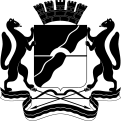 ДЕПАРТАМЕНТ КУЛЬТУРЫ, СПОРТАИ МОЛОДЕЖНОЙ ПОЛИТИКИМЭРИИ ГОРОДА НОВОСИБИРСКАУПРАВЛЕНИЕ КУЛЬТУРЫМуниципальное автономное учреждение культурыгорода Новосибирска«Городская дирекция творческих программ»Уважаемые коллеги!2 – 3 ноября 2020 года МБУДО ДШИ № 17 проводит дистанционный учебно-практический семинар «Актуальные вопросы реализации образовательных программ в области декоративно-прикладного искусства (дополнительной предпрофессиональной программы «Декоративно-прикладное искусство», дополнительных общеразвивающих программ»). В программе семинара запланированы: выступления, презентации, мастер-классы преподавателей художественных дисциплин Новосибирска и других городов России.К участию в семинарах в качестве слушателей приглашаются педагогические и руководящие работники организаций дополнительного образования сферы культуры города Новосибирска и Новосибирской области. Заявки на участие (Приложение 1) следует высылать до 30 октября на электронный адрес:МБУДО ДШИ № 17 – Dshi17@mail.ruВ ответ на заявку придет ссылка на мероприятие. По окончании семинара всем слушателям, приславшим отзыв на мероприятие (в свободной форме), будут предоставлены сертификаты.Для желающих принять участие в семинарах в качестве выступающих срок предоставления материалов – до 30 октября 2020 года. Желающие показать свой открытый урок или мастер-класс в рамках проведения семинара присылают видео или подробный (пошаговый) мастер-класс в формате фото-презентации и тезисную информацию в свободной форме. При необходимости дополнительную информацию организаторы запросят лично. Основные вопросы для обсуждения:2 ноября 2020 года1. Приветственное слово. Программа семинара на 2 ноября. 2. Обзор литературы по Декоративно-прикладному искусству.3. Дистанционное обучение декоративно-прикладному искусству в ДШИ (обзор площадок школ, форм обучения). 4. Презентация школы «Русская роспись». Прямое включение, Ленинградская область.5. Международная просветительская акция «Большой этнографический диктант»6. Марафон по ДПИ. «Чемодан» - день первый.7. Марафон по ДПИ. «Календарь народной куклы» - день первый3 ноября 2020 года1. Проект Художественной школы имени Корбакова Международный конкурс детского изобразительного творчества «Источник вдохновения – природа».В рамках проекта "Источник вдохновения - природа" Ольга Зеленина проводит мастер-класс по изготовлению свистульки из бересты.2. «Этнология творчества»: как проходит профильная программа по декоративно-прикладному искусству в Республиканском центре выявления и поддержки одаренных детей и молодежи по модели Образовательного центра «Сириус». Репортаж с образовательной программы направления «Искусство»  3. Обзор конкурсов по народным промыслам и декоративному искусству4. Марафон по ДПИ. «Чемодан» - день второй.5. Марафон по ДПИ. «Календарь народной куклы» - день второй.6. Подведение итогов семинара. 